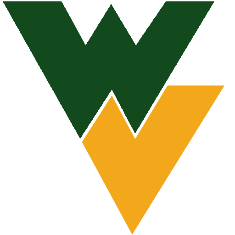 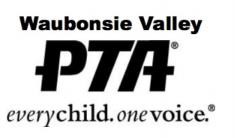 WVHS PTA2022-23 Scholarship ApplicationThe WVHS PTA is looking for scholarship recipients that are well-rounded, hard-working students who not only excel academically, but are also actively involved in their school. These students are passionate, conscientious, and demonstrate a sustained commitment to making a positive contribution to their community.This year, 2022-23, the WVHS PTA is awarding four (4) $1000.00 scholarships. The scholarship will be paid to the individual winner’s accredited college, university, or vocational/technical school that the student will be attending and must be utilized for educational expenses during the 2023-2024 school year. Students who do not qualify for the PTA scholarship are encouraged to review the application for the Every Student Is Worthy Scholarship, also sponsored by the PTA. Applicants must be in their Senior year and meet all of the following eligibility requirements:Overall Weighted GPA of 3.0 or aboveParent/Guardian must be a PTA member of Waubonsie Valley High SchoolParticipated in making a positive impact in their school and/or community during their high school yearsHave post-secondary school plansInclude essay, 2 letters of recommendation, and 7th semester transcriptEssay TopicsThe WVHS PTA raises funds to provide opportunities, improvements and services for both students and teachers in order to enrich the high school experience. In 500 words or less, please describe how being involved as a member of the WV community made an impact on you and enhanced your educational experience. Based on your involvement, what advice would you offer an incoming freshman?See page 2 for Extracurricular Data and Letters of Recommendation information.The WVHS PTA Scholarship Committee will blindly review (no names attached) all application materials and determine the recipients of the scholarships.Applicants, please note: If you are applying for each of the following scholarships, WVHS Booster Club, IPPC, IPEF or WVHS PTA, please be cognizant of any additional eligibility requirements and materials that may be needed for each individual scholarship you would like to be considered for and submit all appropriate materials. You may only win one of these scholarships. You may apply to as many or all of them if you like, but you are only allowed to take home the money for one.I hereby affirm that I have prepared this application myself in its entirety and that it is true and correct to the best of my knowledge. I am signing my signature to this document for it to be read and considered for its purposes.Applicant’s Signature	DatePERSONAL INFORMATION PAGESExtra-Curricular Data (High School Years ONLY):Please feel free to provide information on a separate attachment. The data should be listed in the same format as below. Please DO NOT include your name or other personal identification on this attachment.School Activities: Please list all clubs, teams, organizations and other activities.Out of School Activities/Community/Volunteer ServiceAdditional Honors and AwardsEmployment InformationV.   Letters of Recommendation:Obtain two signed letters on your behalf. At least one must come from a WVHS certified staff member and may be from college applications. Please attach letters to this application following the specific scholarship form/essay.GradeLevel(s)Activities/OrganizationsBrief DescriptionAwards/Honors/LeadershipWeekly Hours ofCommitmentGrade Level(s)Activities/OrganizationsBrief DescriptionAwards/Honors/ LeadershipTotal Number of Hours - *Noteweekly/annuallyGrade Level(s)Honors/AwardsDescriptionEmployment DatesName of EmployerJob Title or DescriptionResponsibilitiesHours per week